Nog 6 weken te gaan…..Op 23 februari 2010 is de eerste repetitie van Popkoor Soundsation gehouden in de bovenzaal van De Oude Veiling. Dat betekent dat het koor dit voorjaar haar 10-jarig jubileum viert. Dat wordt gevierd met twee grootse concerten op 17 en 18 april in The Beach, het thema is dan ook Going back to….In de aanloop naar deze concerten zullen leden en oud-leden herinneringen ophalen aan hun tijd bij Soundsation. Deze week de beurt aan Ineke de Wit, een oud lid. Ineke zong bij de alten. Naast zingen heeft Ineke ook jarenlang het secretariaat gevoerd van het koor.1.	Vanaf wanneer ben je lid of in welke periode ben je lid geweest?Ik ben lid geweest vanaf het begin tot april 2017 en ben tevens die jaren secretaris van het koor geweest. Dat was een hele leuke, leerzame en gezellige periode met de andere bestuursleden.2.	Wat is je favoriete nummer?Mijn favoriete nummer is ‘Mr. Blue Sky’, maar ook ‘He ain’t heavy’ vind ik een erg mooi nummer.3.	Aan welk optreden heb je een bijzondere herinnering?Dat waren de optredens in Paradiso en het optreden tijdens de korendag in de Rijp waar we met de bus heengingen: erg gezellig!4.	Welke song wil je graag horen van Soundsation?Ik zou graag Mr. Blue Sky nog eens willen horen.5.	Welk doel moet Soundsation stellen voor de komend 10 jaar? Ik hoop dat het koor de komende 10 jaar met veel plezier en inzet, onder leiding van een nieuwe dirigent(e) net zo enthousiast blijft zingen als de afgelopen 10 jaar!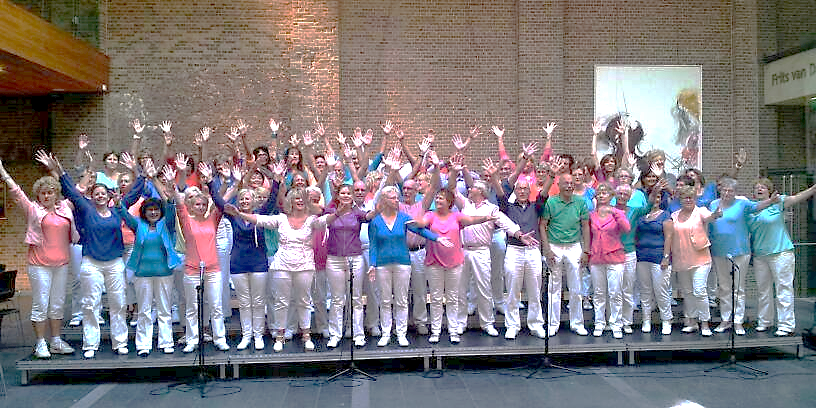 